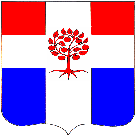 Администрациямуниципального образования Плодовское сельское поселениемуниципального образования Приозерский муниципальный районЛенинградской областиП О С Т А Н О В Л Е Н И Еот   18   августа  2021 года                             № 189В соответствии с Федеральным законом № 131-ФЗ от 06.10.03г. «Об общих принципах     организации местного самоуправления в РФ», Уставом муниципального образования   Плодовское сельское поселение, Нормами и правилами по благоустройству территории МО        Плодовское сельское поселение, утвержденными решением Совета депутатов МО Плодовское сельское поселение от 03.03.2014 № 169, администрация МО Плодовское сельское поселение ПОСТАНОВЛЯЕТ:Внести изменения в постановление от 26 декабря 2019 года №355 «Об утверждении муниципальной программы «Благоустройство территории муниципального образования Плодовское сельское поселение на 2020-2022годы», утвердив муниципальную программу в новой редакции (Приложение).Считать утратившим силу постановление от   23   апреля  2021 года                              №89 «О внесении изменений в постановление от 26 декабря 2019 года №355 «Об утверждении муниципальной программы «Благоустройство территории муниципального образования Плодовское сельское поселение на 2020-2022годы».Финансирование мероприятий муниципальной программы «Благоустройство территории муниципального образования Плодовское сельское поселение на 2020-2022 годы»  производить в пределах ассигнований, предусмотренных на эти цели в бюджете Плодовского сельского поселения на соответствующий финансовый год.Опубликовать данное постановление в СМИ и разместить на сайте http://www.plodovskoe.ru.Постановление вступает в силу с момента опубликования.Контроль за исполнением данного постановления возложить на заместителя главы администрации. Глава администрации                                                                                         А.Г. Подрезов